NAME: …………………………………………………….. SCHOOL……………............ADM NO:………………………… DATE:……………….. SIGNATURE………….……443/1AGRICULTURE THEORYPAPER 1FORM FOURTIME: 2 HoursCATHOLIC DIOCESE OF KAKAMEGA EVALUATION TEST.AUG/SEPT EXAM 2022,INSTRUCTIONS TO CANDIDATES1.   Write your name and index number in the spaces provided above2.   Sign and write the date of examination in the spaces provided.3.   This paper consists of THREE sections; A, B, and C.4.   Answer all questions in sections A and B.5.   Answer any TWO questions in section C.6.   All the questions should be answered in the spaces providedFor Examiners’ Use OnlySECTION A (30MKS)Answer ALL the questions in this section.1.	Give four reasons why ranching is important in the arid and the semi-arid areas of Kenya. (2mks)………………………………………………………………………………………………………………………………………………………………………………………………………………………………………………………………………………………………………………………………………………………………………………………………2.	Explain  three  ways  on  how  good  transport  and  communication  net-work  improves agricultural production.                                                                                           (11/2mks)………………………………………………………………………………………………………………………………………………………………………………………………………………………………………………………………………………………………3.	(a) A maize farmer at Lumakanda ploughed his land twice using a tractor-drawn disc plough.  What name do we give to the second ploughing.                                  (1/2mk)………………………………………………………………………………………………(b) State three reasons why rolling of land is recommended before planting some crops. (11/2mks)………………………………………………………………………………………………………………………………………………………………………………………………………………………………………………………………………………………………4.	Define the following terms as used in agriculture.                                                      (2mks) (a) Drainage………………………………………………………………………………………………………………………………………………………………………………………………………………………………………………………………………………………………(b) Pumping of water………………………………………………………………………………………………………………………………………………………………………………………………………………………………………………………………………………………………(c) Piping of water………………………………………………………………………………………………………………………………………………………………………………………………………………………………………………………………………………………………(d) Irrigation………………………………………………………………………………………………………………………………………………………………………………………………………………………………………………………………………………………………5.       What is soil fertility?                                                                                                   (1/2mk)………………………………………………………………………………………………………………………………………………………………………………………………………………………………………………………………………………………………6.	(a) A farmer at Bulimbo would obtain Kshs.240,000, if he grew beans, Kshs.200,000 for maize and kshs.300,000 if he grew sugarcane on his 2 acres piece of land.  He chooses to grow sugarcane.  What was the opportunity cost?                                            (1mk)………………………………………………………………………………………………………………………………………………………………………………………………………………………………………………………………………………………………………………………………………………………………………………………………………………………………………………………………………………………………………………………………………………………………………………………………………………………………………………………………………………………………………………………………………………………………………………………………(b) Give two conditions under which opportunity cost exists.                                    (1mk)………………………………………………………………………………………………………………………………………………………………………………………………7.       (a) What is elasticity of demand?                                                                                (1mk)………………………………………………………………………………………………………………………………………………………………………………………………………………………………………………………………………………………………(b) State two conditions that exists for a market to be purely competitive. (1mk)………………………………………………………………………………………………………………………………………………………………………………………………8.       Maize is grown in a plot measuring 4m x 3m at spacing of 7cm x 30cm, 2 seeds per hole.The outer rows begins 35cm all ground the width of the plot.(i)        Calculate the number of rows falling on the width side of the plot.               (1mk)………………………………………………………………………………………………………………………………………………………………………………………………………………………………………………………………………………………………………………………………………………………………………………………………(ii)       Calculate the number of plants per row.                                                          (1mk)………………………………………………………………………………………………………………………………………………………………………………………………………………………………………………………………………………………………………………………………………………………………………………………………9.       Give two activities carried out during hardening off of tomato seedlings.                       (1mk)………………………………………………………………………………………………………………………………………………………………………………………………10.     (a) State three disadvantages of traditional stores.                                                  (11/2mks)………………………………………………………………………………………………………………………………………………………………………………………………………………………………………………………………………………………………(b) Give the meaning of the following practices in crop production.                      (11/2mks) (i)	Changing of cycle………………………………………………………………………………………………(ii)     Training………………………………………………………………………………………………(iii)    Tipping……………………………………………………………………………………………11.     (a) Name three early maturing cabbage varieties.                                                       (1/2mk)………………………………………………………………………………………………………………………………………………………………………………………………………………………………………………………………………………………………(b) Give a reason why well rotten manure is not recommended in production of carrots. (1/2mk)………………………………………………………………………………………………………………………………………………………………………………………………………………………………………………………………………………………………………………………………………………………………………………………………12.     (a) Explain two ways how trees help in soil and water conservation.                         (1mk)………………………………………………………………………………………………………………………………………………………………………………………………(b) Differentiate between level and graded terraces.                                                   (1mk)………………………………………………………………………………………………………………………………………………………………………………………………………………………………………………………………………………………………………………………………………………………………………………………………………………………………………………………………………………………………………………………………………………………………………………………………13.	Distinguish between the intensity of defoliation and frequency of defoliation in pasture management.                                                                                                                (1mk)………………………………………………………………………………………………………………………………………………………………………………………………………………………………………………………………………………………………………………………………………………………………………………………………14.     (a) List two signs shown by crops when they are attacked by nematodes.                 (1mk)………………………………………………………………………………………………………………………………………………………………………………………………(b) Define the term “economic injury level” (EIL) of a crop.                                     (1mk)………………………………………………………………………………………………………………………………………………………………………………………………………………………………………………………………………………………………15.	Give two reasons why a bean plant growing in a carrot crop field may be treated as a weed.                                                                                                                            (1mk)………………………………………………………………………………………………………………………………………………………………………………………………16.     Fill in the missing blanks in the table below.                                                              (2mks)17.	(a) What is the meaning of the following in agroforestry.                                          (1mk) (i)	Pruning………………………………………………………………………………………………………………………………………………………………………………………………(ii)       Looping………………………………………………………………………………………………………………………………………………………………………………………………(b) Name two trees that are used as livestock feeds.                                                   (1mk)………………………………………………………………………………………………………………………………………………………………………………………………SECTION B (20MKS)Answer ALL the questions in this section.18.	The  Sacred  Heart  Girls  High  School,  Mukumu  Form  Four  student  was  to  apply  a compound fertilizer 5:20:10 at the rate of 200kg/Ha on her agricultural project plot measuring 3m x 4m.(a) (What do the figures 5 and 10 in the compound fertilizer stand for?              (2mks)………………………………………………………………………………………………………………………………………………………………………………………………(b) Calculate the amount of fertilizer she would require for the plot.  (show your working)                                                                                                          (3mks)………………………………………………………………………………………………………………………………………………………………………………………………………………………………………………………………………………………………………………………………………………………………………………………………………………………………………………………………………………………………………………………………………………………………………………………………………………………………………………………………………………………………19.     The diagram below illustrates an experiment on soil.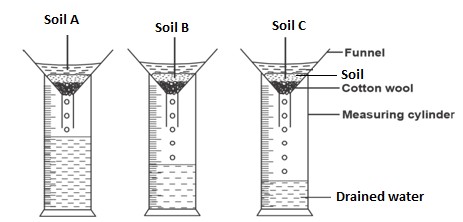 (a) State the aim of the experiment.                                                                            (1mk)………………………………………………………………………………………………………………………………………………………………………………………………(b) If the volume of water illustrated in the measuring cylinder was observed after the hour.  Identify the soil sample A and B.                                                                (2mks)………………………………………………………………………………………………………………………………………………………………………………………………………………………………………………………………………………………………………………………………………………………………………………………………(c) State two ways in which the soil structure of the sample labelled C above can be improved.                                                                                                               (2mks)………………………………………………………………………………………………………………………………………………………………………………………………20.     The diagram below shows a crop disease.  Use it to answer questions that follow.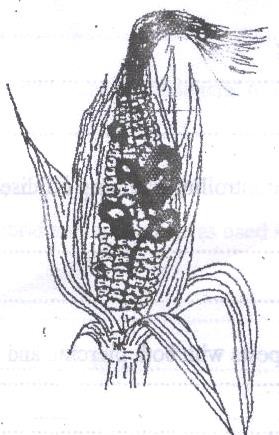 (a) Identify the crop disease.                                                                                       (1mk)………………………………………………………………………………………………(b) Name two other crops apart from the one shown above that are attacked by the same disease.                                                                                                         (2mks)………………………………………………………………………………………………………………………………………………………………………………………………(c) State two control measures of the above disease.                                                  (2mks)………………………………………………………………………………………………………………………………………………………………………………………………21.     The diagrams below show some common weeds in East Africa.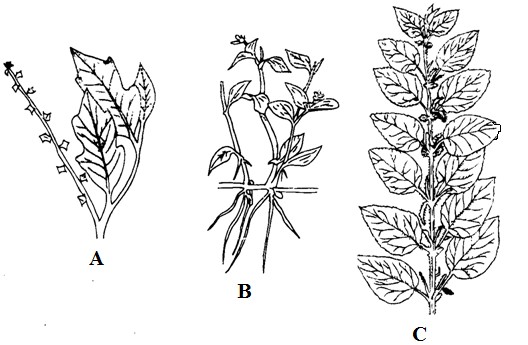 (a) Name the class of weeds that in which the above weeds belong basing on morphology. (1mk)………………………………………………………………………………………………(b) Identify two weeds that lower the work output of human labour on the farm.     (2mks)………………………………………………………………………………………………………………………………………………………………………………………………(c) Give two reasons why it is difficult to control weed B by cultivation.                 (2mks)………………………………………………………………………………………………………………………………………………………………………………………………SECTION C (40MKS)Answer ANY TWO questions in this section.22.     (a) Describe the production of tomatoes (Lycoperscon escalentum)……………………………………………………………………………………………………………………………………………………………………………………………………………………………………………………………………………………………………………………………………………………………………………………………………………………………………………………………………………………………………………………………………………………………………………………………………………………………………………………………………………………………………………………………………………………………………………………………………………………………………………………………………………………………………………………………………………………………………………………………………………………………………………………………………………………………………………………………………………………………………………………………………………………………………………………………………………………………………………………………………………………………………………………………………………………………………………………………………………………………………………………………………………………………………………………………………………………………………………………………………………………………………………………………………………………………………………………………………………………………………………………………………………………………………………………………………………………………………………………………………………………………………………………………………………………………………………………………………………………………………………………………………………………………………………………………………………………………… (b) State five measures of which are taken to minimize water pollution in the farm. (5mks)………………………………………………………………………………………………………………………………………………………………………………………………………………………………………………………………………………………………………………………………………………………………………………………………………………………………………………………………………………………………………………………………………………………………………………………………………………………………………………………………………………………………(c) Describe precautions to be observed when harvesting pyrethrum.                       (5mks)………………………………………………………………………………………………………………………………………………………………………………………………………………………………………………………………………………………………………………………………………………………………………………………………………………………………………………………………………………………………………………………………………………………………………………………………………………………………………………………………………………………………………………………………………………………………………………………………………………………………………………………………………………………………………………………………………………………………………………………………………………………………………………………………………………………………………………………………………………………………………………………………………………………………………………………………………………………………………………………………………………………………………………………………………………………………………………………………………………………………………………………………………………………………………………………………………………………………………………………………………………………………………………………………………………………………………………………………………………………………………………………………………………………………………………………………………………………………………………………………23.     (a)  Describe six physical /structural methods of controlling soil erosion.                (6mks)………………………………………………………………………………………………………………………………………………………………………………………………………………………………………………………………………………………………………………………………………………………………………………………………………………………………………………………………………………………………………………………………………………………………………………………………………………………………………………………………………………………………………………………………………………………………………………………………………………………………………………………………………………………………………………………………………………………………………………………………………………………………………………………………………………………………………………………………………………………………………………………………………………………………………………………………………………………………………………………………………………………………………………………………………………………………………………………………………………………………………………………………………………………………………………………………………………………………………………………………………………………………………………………………………………………………………………………………………………………………………………………………………………………………………………………………………………………………………………………………………………………………………………………………………………………………………………………………………………………………………………………………………………………………………………………………………………………………………………………………………………………………………………………………………………………………………………………………………………………………………………………………………………………………………………………………………………………………………………………………………………………………………………………………………………………………………………………………(b)  Explain four practices of maintaining soil fertility.                                             (4mks)………………………………………………………………………………………………………………………………………………………………………………………………………………………………………………………………………………………………………………………………………………………………………………………………………………………………………………………………………………………………………………………………………………………………………………………………………………………………………………………………………………………………………………………………………………………………………………………………(c)   Describe five principles of crop rotation.                                                             (5mks)………………………………………………………………………………………………………………………………………………………………………………………………………………………………………………………………………………………………………………………………………………………………………………………………………………………………………………………………………………………………………………………………………………………………………………………………………………………………………………………………………………………………………………………………………………………………………………………………………………………………………………………………………………………………………………………………………………………………………………………………………………………………………………………………………………………………………………………………………………………………………………………………………………………………………………………………………………………………………………………………………………………………………………………………………………………………………………………………………………………………………………………………………………………………………………………………………………………………………………………………………………………………………………………………………………………………………………………………………………………………………………………………………………………………………………………………………………………………………………………………(d)  State five conditions that necessitate effective settlement of people.                  (5mks)………………………………………………………………………………………………………………………………………………………………………………………………………………………………………………………………………………………………………………………………………………………………………………………………………………………………………………………………………………………………………………………………………………………………………………………………………………………………………………………………………………………………………………………………………………………………………………………………24.     (a)  Describe six importances of budding and grafting in crop propagation.             (6mks)………………………………………………………………………………………………………………………………………………………………………………………………………………………………………………………………………………………………………………………………………………………………………………………………………………………………………………………………………………………………………………………………………………………………………………………………………………………………………………………………………………………………………………………………………………………………………………………………(b)  State six factors that will lead to wider spacing when planting a crop.               (6mks)………………………………………………………………………………………………………………………………………………………………………………………………………………………………………………………………………………………………………………………………………………………………………………………………………………………………………………………………………………………………………………………………………………………………………………………………………………………………………………………………………………………………………………………………………………………………………………………………………………………………………………………………………………………………………………………………………………………………………………………………………………………………………………………………………………………………………………………………………………………………………………………………(c)   The following information was obtained from Mr. Oseso’s Farming Enterprise.  Useit to prepare cash analysis for the year.                                                                (8mks) Kshs.………………………………………………………………………………………………………………………………………………………………………………………………………………………………………………………………………………………………………………………………………………………………………………………………………………………………………………………………………………………………………………………………………………………………………………………………………………………………………………………………………………………………………………………………………………………………………………………………………………………………………………………………………………………………………………………………………………………………………………………………………………………………………………………………………………………………………………………………………………………………………………………………………………………………………………………………………………………………………………………………………………………………………………………………………………………………………………………………………………………………………………………………………………………………………………………………………………………………………………………………………………………………………………………………………………………………………………………………………………………………………………………………………………………………………………………………………………………………………………………………………………………………………………………………………………………………SectionQuestionsMaximum ScoreCandidates scoreA1-1730B18-2120C20C20TOTAL SCORETOTAL SCORE90Fixed factorland (Ha)Variable inputNCK fertilizer(kg)Total productmaize (90kg bag)Marginal productmaize (90kg bag)Average productsmaize (90kg bag)1301010(c)16027(a)13.5190421514112056(b)(d)(i)Ecological requirements.(3mks)(ii)Transplanting(3mks)(iii)Field management practices(4mks)30/6/2003-          Cash at bank (opening balance)50,00001/7/2003-          Bought 20 empty egg trays40001/7/2003-          Bought 5 bags of DAP fertilizer10,00001/7/2003-          Sold 10 trays of eggs12,00001/7/2003-          Bought 5 bags of broilers starter7,50001/7/2003-          Sold milk 200kg bag4,00020/7/2003-          Sold maize6,00030/7/2003-          Bought milk churn50031/12/2003Closed the financial year